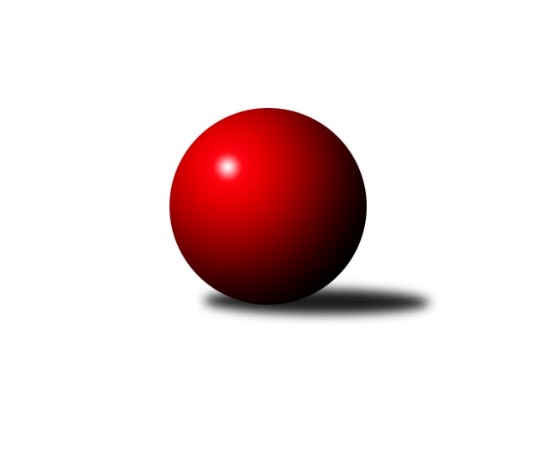 Č.1Ročník 2015/2016	25.5.2024 2. KLM A 2015/2016Statistika 1. kolaTabulka družstev:		družstvo	záp	výh	rem	proh	skore	sety	průměr	body	plné	dorážka	chyby	1.	KK SDS Sadská	1	1	0	0	6.0 : 2.0 	(17.5 : 6.5)	3362	2	2221	1141	18	2.	TJ Dynamo Liberec	1	1	0	0	6.0 : 2.0 	(15.0 : 9.0)	3269	2	2152	1117	20	3.	SKK Bohušovice	1	1	0	0	6.0 : 2.0 	(9.5 : 14.5)	3098	2	2021	1077	28	4.	SKK Hořice	1	1	0	0	5.0 : 3.0 	(14.0 : 10.0)	3360	2	2241	1119	16	5.	TJ Loko České Velenice	0	0	0	0	0.0 : 0.0 	(0.0 : 0.0)	0	0	0	0	0	6.	KK Lokomotiva Tábor	0	0	0	0	0.0 : 0.0 	(0.0 : 0.0)	0	0	0	0	0	7.	KK Hvězda Trnovany	0	0	0	0	0.0 : 0.0 	(0.0 : 0.0)	0	0	0	0	0	8.	TJ Sokol Duchcov	0	0	0	0	0.0 : 0.0 	(0.0 : 0.0)	0	0	0	0	0	9.	TJ Sokol Kolín	1	0	0	1	3.0 : 5.0 	(10.0 : 14.0)	3332	0	2161	1171	20	10.	SKK Rokycany	1	0	0	1	2.0 : 6.0 	(14.5 : 9.5)	3093	0	2107	986	28	11.	KK Konstruktiva Praha	1	0	0	1	2.0 : 6.0 	(9.0 : 15.0)	3134	0	2161	973	46	12.	Vltavan Loučovice	1	0	0	1	2.0 : 6.0 	(6.5 : 17.5)	3202	0	2181	1021	42Tabulka doma:		družstvo	záp	výh	rem	proh	skore	sety	průměr	body	maximum	minimum	1.	KK SDS Sadská	1	1	0	0	6.0 : 2.0 	(17.5 : 6.5)	3362	2	3362	3362	2.	SKK Bohušovice	1	1	0	0	6.0 : 2.0 	(9.5 : 14.5)	3098	2	3098	3098	3.	TJ Dynamo Liberec	0	0	0	0	0.0 : 0.0 	(0.0 : 0.0)	0	0	0	0	4.	TJ Loko České Velenice	0	0	0	0	0.0 : 0.0 	(0.0 : 0.0)	0	0	0	0	5.	Vltavan Loučovice	0	0	0	0	0.0 : 0.0 	(0.0 : 0.0)	0	0	0	0	6.	KK Lokomotiva Tábor	0	0	0	0	0.0 : 0.0 	(0.0 : 0.0)	0	0	0	0	7.	KK Hvězda Trnovany	0	0	0	0	0.0 : 0.0 	(0.0 : 0.0)	0	0	0	0	8.	TJ Sokol Duchcov	0	0	0	0	0.0 : 0.0 	(0.0 : 0.0)	0	0	0	0	9.	SKK Rokycany	0	0	0	0	0.0 : 0.0 	(0.0 : 0.0)	0	0	0	0	10.	SKK Hořice	0	0	0	0	0.0 : 0.0 	(0.0 : 0.0)	0	0	0	0	11.	TJ Sokol Kolín	1	0	0	1	3.0 : 5.0 	(10.0 : 14.0)	3332	0	3332	3332	12.	KK Konstruktiva Praha	1	0	0	1	2.0 : 6.0 	(9.0 : 15.0)	3134	0	3134	3134Tabulka venku:		družstvo	záp	výh	rem	proh	skore	sety	průměr	body	maximum	minimum	1.	TJ Dynamo Liberec	1	1	0	0	6.0 : 2.0 	(15.0 : 9.0)	3269	2	3269	3269	2.	SKK Hořice	1	1	0	0	5.0 : 3.0 	(14.0 : 10.0)	3360	2	3360	3360	3.	KK SDS Sadská	0	0	0	0	0.0 : 0.0 	(0.0 : 0.0)	0	0	0	0	4.	SKK Bohušovice	0	0	0	0	0.0 : 0.0 	(0.0 : 0.0)	0	0	0	0	5.	TJ Loko České Velenice	0	0	0	0	0.0 : 0.0 	(0.0 : 0.0)	0	0	0	0	6.	KK Lokomotiva Tábor	0	0	0	0	0.0 : 0.0 	(0.0 : 0.0)	0	0	0	0	7.	KK Hvězda Trnovany	0	0	0	0	0.0 : 0.0 	(0.0 : 0.0)	0	0	0	0	8.	TJ Sokol Duchcov	0	0	0	0	0.0 : 0.0 	(0.0 : 0.0)	0	0	0	0	9.	KK Konstruktiva Praha	0	0	0	0	0.0 : 0.0 	(0.0 : 0.0)	0	0	0	0	10.	TJ Sokol Kolín	0	0	0	0	0.0 : 0.0 	(0.0 : 0.0)	0	0	0	0	11.	SKK Rokycany	1	0	0	1	2.0 : 6.0 	(14.5 : 9.5)	3093	0	3093	3093	12.	Vltavan Loučovice	1	0	0	1	2.0 : 6.0 	(6.5 : 17.5)	3202	0	3202	3202Tabulka podzimní části:		družstvo	záp	výh	rem	proh	skore	sety	průměr	body	doma	venku	1.	KK SDS Sadská	1	1	0	0	6.0 : 2.0 	(17.5 : 6.5)	3362	2 	1 	0 	0 	0 	0 	0	2.	TJ Dynamo Liberec	1	1	0	0	6.0 : 2.0 	(15.0 : 9.0)	3269	2 	0 	0 	0 	1 	0 	0	3.	SKK Bohušovice	1	1	0	0	6.0 : 2.0 	(9.5 : 14.5)	3098	2 	1 	0 	0 	0 	0 	0	4.	SKK Hořice	1	1	0	0	5.0 : 3.0 	(14.0 : 10.0)	3360	2 	0 	0 	0 	1 	0 	0	5.	TJ Loko České Velenice	0	0	0	0	0.0 : 0.0 	(0.0 : 0.0)	0	0 	0 	0 	0 	0 	0 	0	6.	KK Lokomotiva Tábor	0	0	0	0	0.0 : 0.0 	(0.0 : 0.0)	0	0 	0 	0 	0 	0 	0 	0	7.	KK Hvězda Trnovany	0	0	0	0	0.0 : 0.0 	(0.0 : 0.0)	0	0 	0 	0 	0 	0 	0 	0	8.	TJ Sokol Duchcov	0	0	0	0	0.0 : 0.0 	(0.0 : 0.0)	0	0 	0 	0 	0 	0 	0 	0	9.	TJ Sokol Kolín	1	0	0	1	3.0 : 5.0 	(10.0 : 14.0)	3332	0 	0 	0 	1 	0 	0 	0	10.	SKK Rokycany	1	0	0	1	2.0 : 6.0 	(14.5 : 9.5)	3093	0 	0 	0 	0 	0 	0 	1	11.	KK Konstruktiva Praha	1	0	0	1	2.0 : 6.0 	(9.0 : 15.0)	3134	0 	0 	0 	1 	0 	0 	0	12.	Vltavan Loučovice	1	0	0	1	2.0 : 6.0 	(6.5 : 17.5)	3202	0 	0 	0 	0 	0 	0 	1Tabulka jarní části:		družstvo	záp	výh	rem	proh	skore	sety	průměr	body	doma	venku	1.	SKK Bohušovice	0	0	0	0	0.0 : 0.0 	(0.0 : 0.0)	0	0 	0 	0 	0 	0 	0 	0 	2.	KK SDS Sadská	0	0	0	0	0.0 : 0.0 	(0.0 : 0.0)	0	0 	0 	0 	0 	0 	0 	0 	3.	TJ Dynamo Liberec	0	0	0	0	0.0 : 0.0 	(0.0 : 0.0)	0	0 	0 	0 	0 	0 	0 	0 	4.	TJ Loko České Velenice	0	0	0	0	0.0 : 0.0 	(0.0 : 0.0)	0	0 	0 	0 	0 	0 	0 	0 	5.	Vltavan Loučovice	0	0	0	0	0.0 : 0.0 	(0.0 : 0.0)	0	0 	0 	0 	0 	0 	0 	0 	6.	KK Lokomotiva Tábor	0	0	0	0	0.0 : 0.0 	(0.0 : 0.0)	0	0 	0 	0 	0 	0 	0 	0 	7.	KK Hvězda Trnovany	0	0	0	0	0.0 : 0.0 	(0.0 : 0.0)	0	0 	0 	0 	0 	0 	0 	0 	8.	TJ Sokol Duchcov	0	0	0	0	0.0 : 0.0 	(0.0 : 0.0)	0	0 	0 	0 	0 	0 	0 	0 	9.	SKK Hořice	0	0	0	0	0.0 : 0.0 	(0.0 : 0.0)	0	0 	0 	0 	0 	0 	0 	0 	10.	TJ Sokol Kolín	0	0	0	0	0.0 : 0.0 	(0.0 : 0.0)	0	0 	0 	0 	0 	0 	0 	0 	11.	SKK Rokycany	0	0	0	0	0.0 : 0.0 	(0.0 : 0.0)	0	0 	0 	0 	0 	0 	0 	0 	12.	KK Konstruktiva Praha	0	0	0	0	0.0 : 0.0 	(0.0 : 0.0)	0	0 	0 	0 	0 	0 	0 	0 Zisk bodů pro družstvo:		jméno hráče	družstvo	body	zápasy	v %	dílčí body	sety	v %	1.	Michal Wohlmut 	SKK Rokycany 	1	/	1	(100%)	4	/	4	(100%)	2.	Jaromír Šklíba 	SKK Hořice 	1	/	1	(100%)	4	/	4	(100%)	3.	Vojtěch Pecina 	TJ Dynamo Liberec 	1	/	1	(100%)	4	/	4	(100%)	4.	Václav Pešek 	KK SDS Sadská 	1	/	1	(100%)	4	/	4	(100%)	5.	Václav Schejbal 	KK SDS Sadská 	1	/	1	(100%)	3.5	/	4	(88%)	6.	Vojtěch Tulka 	SKK Hořice 	1	/	1	(100%)	3.5	/	4	(88%)	7.	Lukaš Jireš 	TJ Dynamo Liberec 	1	/	1	(100%)	3	/	4	(75%)	8.	Aleš Košnar 	KK SDS Sadská 	1	/	1	(100%)	3	/	4	(75%)	9.	Antonín Svoboda 	KK SDS Sadská 	1	/	1	(100%)	3	/	4	(75%)	10.	Zdeněk Pecina st.	TJ Dynamo Liberec 	1	/	1	(100%)	3	/	4	(75%)	11.	Martin Švorba 	TJ Sokol Kolín  	1	/	1	(100%)	3	/	4	(75%)	12.	Pavel Vymazal 	KK Konstruktiva Praha  	1	/	1	(100%)	3	/	4	(75%)	13.	Martin Maršálek 	SKK Rokycany 	1	/	1	(100%)	3	/	4	(75%)	14.	Roman Žežulka 	TJ Dynamo Liberec 	1	/	1	(100%)	3	/	4	(75%)	15.	Jaroslav Pleticha st. st.	KK Konstruktiva Praha  	1	/	1	(100%)	3	/	4	(75%)	16.	Jiří Němec 	TJ Sokol Kolín  	1	/	1	(100%)	2.5	/	4	(63%)	17.	Roman Filip 	SKK Bohušovice 	1	/	1	(100%)	2.5	/	4	(63%)	18.	Václav Šmída 	SKK Hořice 	1	/	1	(100%)	2	/	4	(50%)	19.	Václav Kňap 	TJ Sokol Kolín  	1	/	1	(100%)	2	/	4	(50%)	20.	Jaroslav Suchánek 	Vltavan Loučovice 	1	/	1	(100%)	2	/	4	(50%)	21.	Radek Šlouf 	Vltavan Loučovice 	1	/	1	(100%)	2	/	4	(50%)	22.	Jaromír Hnát 	SKK Bohušovice 	1	/	1	(100%)	2	/	4	(50%)	23.	Milan Perníček 	SKK Bohušovice 	1	/	1	(100%)	2	/	4	(50%)	24.	Lukáš Dařílek 	SKK Bohušovice 	1	/	1	(100%)	2	/	4	(50%)	25.	Martin Prokůpek 	SKK Rokycany 	0	/	1	(0%)	2	/	4	(50%)	26.	Petr Fara 	SKK Rokycany 	0	/	1	(0%)	2	/	4	(50%)	27.	Dominik Ruml 	SKK Hořice 	0	/	1	(0%)	2	/	4	(50%)	28.	Tomáš Bek 	KK SDS Sadská 	0	/	1	(0%)	2	/	4	(50%)	29.	Jan Holšan 	SKK Rokycany 	0	/	1	(0%)	2	/	4	(50%)	30.	Jaroslav Šatník 	TJ Sokol Kolín  	0	/	1	(0%)	2	/	4	(50%)	31.	Martin Schejbal 	KK SDS Sadská 	0	/	1	(0%)	2	/	4	(50%)	32.	Václav Fűrst 	SKK Rokycany 	0	/	1	(0%)	1.5	/	4	(38%)	33.	Radek Kroupa 	SKK Hořice 	0	/	1	(0%)	1.5	/	4	(38%)	34.	Tibor Machala 	KK Konstruktiva Praha  	0	/	1	(0%)	1	/	4	(25%)	35.	Martin Perníček 	SKK Bohušovice 	0	/	1	(0%)	1	/	4	(25%)	36.	Martin Hažva 	SKK Hořice 	0	/	1	(0%)	1	/	4	(25%)	37.	Josef Zejda ml.	TJ Dynamo Liberec 	0	/	1	(0%)	1	/	4	(25%)	38.	Robert Weis 	Vltavan Loučovice 	0	/	1	(0%)	1	/	4	(25%)	39.	Jan Smolena 	Vltavan Loučovice 	0	/	1	(0%)	1	/	4	(25%)	40.	Jan Barchánek 	KK Konstruktiva Praha  	0	/	1	(0%)	1	/	4	(25%)	41.	Stanislav Vesecký 	KK Konstruktiva Praha  	0	/	1	(0%)	1	/	4	(25%)	42.	Libor Dušek 	Vltavan Loučovice 	0	/	1	(0%)	0.5	/	4	(13%)	43.	Jindřich Lauer 	TJ Sokol Kolín  	0	/	1	(0%)	0.5	/	4	(13%)	44.	Martin Jirkal 	Vltavan Loučovice 	0	/	1	(0%)	0	/	4	(0%)	45.	Pavel Kohlíček 	KK Konstruktiva Praha  	0	/	1	(0%)	0	/	4	(0%)	46.	Robert Petera 	TJ Sokol Kolín  	0	/	1	(0%)	0	/	4	(0%)Průměry na kuželnách:		kuželna	průměr	plné	dorážka	chyby	výkon na hráče	1.	Tábor, 1-4	3374	2265	1109	13.5	(562.3)	2.	Duchcov, 1-4	3356	2211	1144	16.0	(559.3)	3.	Poděbrady, 1-4	3346	2201	1145	18.0	(557.7)	4.	Přelouč, 1-4	3282	2201	1081	30.0	(547.0)	5.	KK Konstruktiva Praha, 1-6	3201	2156	1045	33.0	(533.6)	6.	Bohušovice, 1-4	3095	2064	1031	28.0	(515.9)Nejlepší výkony na kuželnách:Tábor, 1-4KK Lokomotiva Tábor	3404	1. kolo	Borek Jelínek 	KK Lokomotiva Tábor	593	1. koloKK Hvězda Trnovany	3344	1. kolo	Ladislav Takáč 	KK Lokomotiva Tábor	583	1. kolo		. kolo	Miroslav Šnejdar ml.	KK Hvězda Trnovany	582	1. kolo		. kolo	Jaroslav Mihál 	KK Lokomotiva Tábor	570	1. kolo		. kolo	Jiří Zemánek 	KK Hvězda Trnovany	564	1. kolo		. kolo	David Kášek 	KK Lokomotiva Tábor	564	1. kolo		. kolo	Michal Koubek 	KK Hvězda Trnovany	562	1. kolo		. kolo	Zdeněk Kandl 	KK Hvězda Trnovany	560	1. kolo		. kolo	Karel Smažík 	KK Lokomotiva Tábor	549	1. kolo		. kolo	Pavel Jedlička 	KK Hvězda Trnovany	547	1. koloDuchcov, 1-4TJ Loko České Velenice	3379	1. kolo	Jakub Dařílek 	TJ Sokol Duchcov	594	1. koloTJ Sokol Duchcov	3333	1. kolo	Zbyněk Dvořák 	TJ Loko České Velenice	593	1. kolo		. kolo	Bronislav Černuška 	TJ Loko České Velenice	576	1. kolo		. kolo	Ladislav Chmel 	TJ Loko České Velenice	570	1. kolo		. kolo	Zdeněk Dvořák ml. 	TJ Loko České Velenice	569	1. kolo		. kolo	Zdeněk Ransdorf 	TJ Sokol Duchcov	565	1. kolo		. kolo	Josef Pecha 	TJ Sokol Duchcov	553	1. kolo		. kolo	František Dobiáš 	TJ Sokol Duchcov	552	1. kolo		. kolo	Ondřej Touš 	TJ Loko České Velenice	551	1. kolo		. kolo	Michael Klaus 	TJ Sokol Duchcov	541	1. koloPoděbrady, 1-4SKK Hořice	3360	1. kolo	Martin Švorba 	TJ Sokol Kolín 	591	1. koloTJ Sokol Kolín 	3332	1. kolo	Václav Šmída 	SKK Hořice	581	1. kolo		. kolo	Václav Kňap 	TJ Sokol Kolín 	571	1. kolo		. kolo	Martin Hažva 	SKK Hořice	568	1. kolo		. kolo	Jiří Němec 	TJ Sokol Kolín 	562	1. kolo		. kolo	Dominik Ruml 	SKK Hořice	557	1. kolo		. kolo	Radek Kroupa 	SKK Hořice	555	1. kolo		. kolo	Jaromír Šklíba 	SKK Hořice	553	1. kolo		. kolo	Jaroslav Šatník 	TJ Sokol Kolín 	551	1. kolo		. kolo	Vojtěch Tulka 	SKK Hořice	546	1. koloPřelouč, 1-4KK SDS Sadská	3362	1. kolo	Aleš Košnar 	KK SDS Sadská	584	1. koloVltavan Loučovice	3202	1. kolo	Antonín Svoboda 	KK SDS Sadská	579	1. kolo		. kolo	Jaroslav Suchánek 	Vltavan Loučovice	565	1. kolo		. kolo	Tomáš Bek 	KK SDS Sadská	562	1. kolo		. kolo	Václav Schejbal 	KK SDS Sadská	561	1. kolo		. kolo	Radek Šlouf 	Vltavan Loučovice	558	1. kolo		. kolo	Martin Schejbal 	KK SDS Sadská	551	1. kolo		. kolo	Libor Dušek 	Vltavan Loučovice	540	1. kolo		. kolo	Robert Weis 	Vltavan Loučovice	531	1. kolo		. kolo	Jan Smolena 	Vltavan Loučovice	529	1. koloKK Konstruktiva Praha, 1-6TJ Dynamo Liberec	3269	1. kolo	Vojtěch Pecina 	TJ Dynamo Liberec	570	1. koloKK Konstruktiva Praha 	3134	1. kolo	Pavel Vymazal 	KK Konstruktiva Praha 	557	1. kolo		. kolo	Josef Zejda ml.	TJ Dynamo Liberec	554	1. kolo		. kolo	Lukaš Jireš 	TJ Dynamo Liberec	551	1. kolo		. kolo	Zdeněk Pecina st.	TJ Dynamo Liberec	550	1. kolo		. kolo	Roman Žežulka 	TJ Dynamo Liberec	544	1. kolo		. kolo	Jaroslav Pleticha st. st.	KK Konstruktiva Praha 	535	1. kolo		. kolo	Jan Barchánek 	KK Konstruktiva Praha 	518	1. kolo		. kolo	Stanislav Vesecký 	KK Konstruktiva Praha 	514	1. kolo		. kolo	Pavel Kohlíček 	KK Konstruktiva Praha 	512	1. koloBohušovice, 1-4SKK Bohušovice	3098	1. kolo	Milan Perníček 	SKK Bohušovice	572	1. koloSKK Rokycany	3093	1. kolo	Michal Wohlmut 	SKK Rokycany	543	1. kolo		. kolo	Petr Fara 	SKK Rokycany	533	1. kolo		. kolo	Martin Maršálek 	SKK Rokycany	525	1. kolo		. kolo	Martin Perníček 	SKK Bohušovice	512	1. kolo		. kolo	Václav Fűrst 	SKK Rokycany	510	1. kolo		. kolo	Roman Filip 	SKK Bohušovice	508	1. kolo		. kolo	Jaromír Hnát 	SKK Bohušovice	505	1. kolo		. kolo	Lukáš Dařílek 	SKK Bohušovice	504	1. kolo		. kolo	Martin Prokůpek 	SKK Rokycany	498	1. koloČetnost výsledků:	8.0 : 0.0	1x	6.0 : 2.0	2x	3.0 : 5.0	1x	2.0 : 6.0	2x